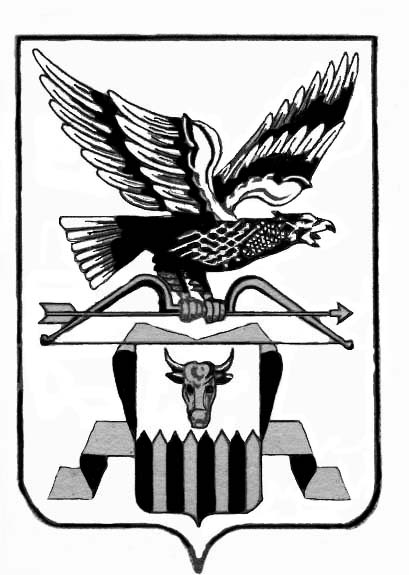 ПОСТАНОВЛЕНИЕ  администрации муниципального района «Читинский район»от       25.11. 2014 г.                                                                                   № 3172Об утверждении Положения об оплате труда некоторых категорий работников органов местного самоуправления  муниципального района «Читинский район»В соответствии с Уставом муниципального района «Читинский район», Решением Совета муниципального района «Читинский район» от     21.10.2014 г. № 116 «Об утверждении системы оплаты труда работников муниципальных учреждений муниципального района «Читинский район», Постановлением администрации муниципального района «Читинский район» от 23.10.2014 г. № 2909 «О базовых окладах (базовых должностных окладах), базовых ставках заработной платы по профессионально-квалификационным группам работников муниципальных  учреждений муниципального района «Читинский район», администрация муниципального района «Читинский район» постановляет:1. Утвердить прилагаемое Положение об оплате труда некоторых категорий работников органов местного самоуправления  муниципального района «Читинский район».2. Действие настоящего постановления распространяется на правоотношения, возникшие с 01 января 2015 года.Руководитель администрации муниципального района «Читинский район»                                                                                А.А.ЭповУтвержденоПостановлением администрации муниципального района «Читинский район»от  25.11.2014 г.     №  3172Положения об оплате труда некоторых категорий работников органов местного самоуправления  муниципального района «Читинский район»1. Настоящее Положение устанавливает систему оплаты труда некоторых категорий работников органов местного самоуправления муниципального района «Читинский район», работающих на должностях, отнесенных к профессиям рабочих, и должностях специалистов и служащих по профессиональным квалификационным группам, утвержденным федеральным органом исполнительной власти (далее - работники). Действие настоящего Положения не распространяется на должности, относящиеся к должностям муниципальной службы муниципального района «Читинский район».2. Оплата труда работников устанавливается трудовым договором в соответствии с системой оплаты труда, предусмотренной настоящим Положением.3. Система оплаты труда работников включает в себя размеры окладов (должностных окладов), компенсационных и стимулирующих выплат, систему премирования и устанавливается коллективными договорами, соглашениями, локальными нормативными актами в соответствии с действующим законодательством.4. Размеры окладов (должностных окладов) и перечень должностей работников устанавливаются в соответствии с Приложением № 1  к настоящему Положению.5. Компенсационные выплаты работникам устанавливаются в соответствии с действующим законодательством:1) доплата за работу в ночное время,  производится в размере 35 процентов оклада (должностного оклада), ставки заработной платы за каждый час работы в ночное время.2) районный коэффициент и процентная надбавка за стаж в районах Крайнего Севера и приравненных к ним местностях, а также в остальных районах Севера.Компенсационные выплаты работникам, за исключением районного коэффициента к заработной плате и процентной надбавки к заработной плате, устанавливаются в процентах к окладам (должностным окладам) или в абсолютных размерах, если иное не установлено федеральным законодательством.Районный коэффициент и процентная надбавка устанавливаются к фактически начисленной заработной плате.6. Руководители органов местного самоуправления муниципального района «Читинский район» устанавливают стимулирующие выплаты работникам к окладам (должностным окладам) в процентах к окладам (должностным окладам) или в абсолютных размерах. Перечень указанных стимулирующих выплат:- выплата за интенсивность и высокие результаты работы;- выплата за качество выполняемых работ;- выплата за выслугу лет;- выплата за специфику работы.Размер стимулирующих выплат работникам, порядок и условия их осуществления устанавливаются коллективными договорами, соглашениями, локальными нормативными актами в пределах фонда оплаты труда.7. В пределах средств фонда оплаты труда руководители органов местного самоуправления муниципального района «Читинский район» вправе применять систему премирования работников с учетом показателей результатов труда, установленную коллективными договорами, соглашениями, локальными правовыми актами.8. Выплата материальной помощи при предоставлении ежегодного отпуска производится в размере двух окладов (должностных окладов).9. При формировании фонда оплаты труда работников, работающих на должностях специалистов и служащих по профессиональным квалификационным группам, сверх средств, направляемых для выплаты должностных окладов, предусматриваются средства (в расчете на год)  для компенсационных и стимулирующих выплат, материальной помощи, премии, за исключением районного коэффициента к заработной плате и процентной надбавки к заработной плате, установленных в соответствии с федеральным законодательством, законами Забайкальского края, в размере 23 должностных окладов.Фонд оплаты труда работников формируется с учетом районного коэффициента и процентной надбавки к заработной плате, установленных в соответствии с федеральным законодательством, законами Забайкальского края.Приложение № 1 к Положению об оплате труда некоторых категорий работников органов местного самоуправления  муниципального района «Читинский район»РАЗМЕРЫ ОКЛАДОВ (ДОЛЖНОСТНЫХ ОКЛАДОВ) И ПЕРЕЧЕНЬ ДОЛЖНОСТЕЙ РАБОТНИКОВ ОРГАНОВ МЕСТНОГО САМОУПРАВЛЕНИЯ МУНИЦИПАЛЬНОГО РАЙОНА «ЧИТИНСКИЙ РАЙОН», РАБОТАЮЩИХ НА ДОЛЖНОСТЯХ СПЕЦИАЛИСТОВ И СЛУЖАЩИХ ПО ПРОФЕССИОНАЛЬНЫМ КВАЛИФИКАЦИОННЫМ ГРУППАМПрофессиональная квалификационная группа«Общеотраслевые должности служащих второго уровня»Профессиональная квалификационная группа 
«Общеотраслевые должности служащих третьего уровня»Профессиональная квалификационная группа «Общеотраслевые должности служащих четвертого уровня»Квалификационный уровеньДолжности, отнесенные к профессиональным квалификационным уровням Базовый должностной оклад, рублей1 квалификационный уровеньДиспетчер4055Квалификационный уровеньДолжности, отнесенные к профессиональным квалификационным уровням  Базовый должностной оклад, рублей1 квалификационный уровеньБухгалтер; экономист47554 квалификационный уровеньДолжности служащих первого квалификационного уровня, по которым может устанавливаться производное должностное наименование «ведущий»5055Квалификационный уровеньДолжности, отнесенные к   профессиональным квалификационным уровням  Базовый должностной оклад, рублей1 квалификационный уровеньНачальник отдела 52552 квалификационный уровень Главный бухгалтер5355